ОТЧЕТо деятельности депутата Городской Думы муниципального образования «Город Астрахань»Смирновой Камилы Николаевныза 2020 год (с октября по декабрь)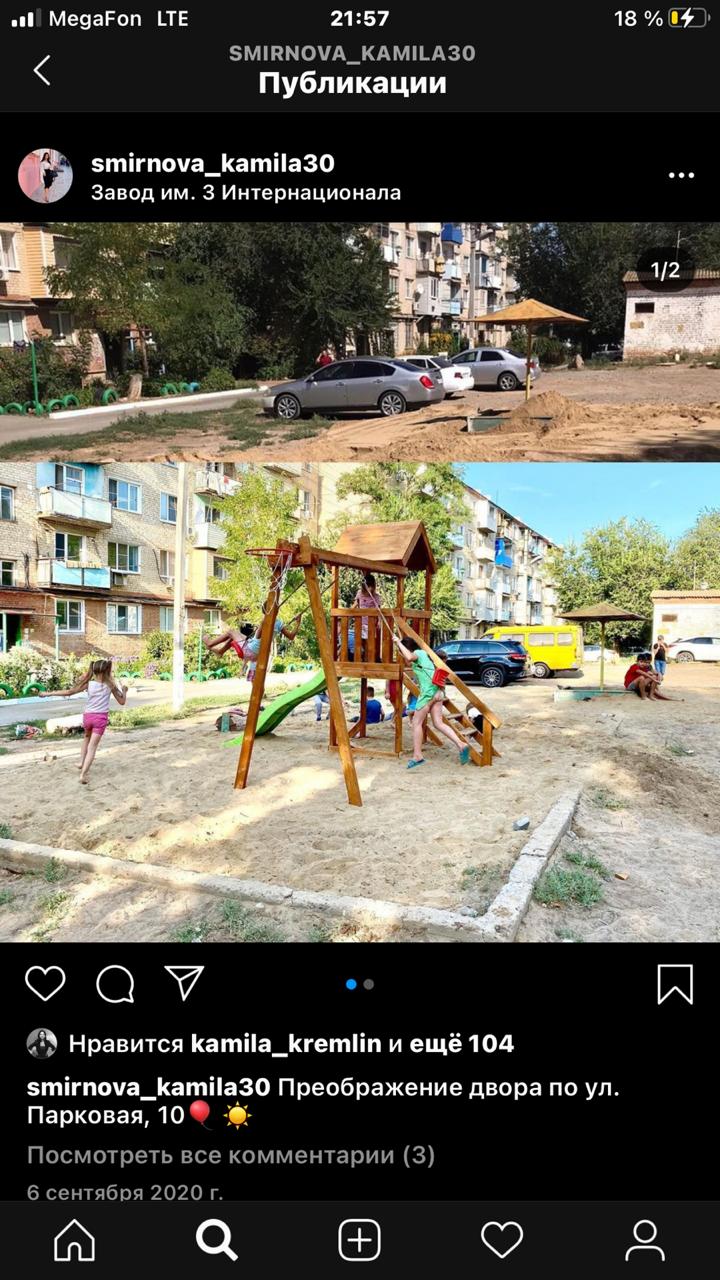 1)Количество встреч с гражданами,2)мероприятий на округе 3)обращений1) Проведено 19 встреч с гражданами, в т.ч. в рамках организованной приемной на округе.1)Количество встреч с гражданами,2)мероприятий на округе 3)обращений2) - Организация 3 танцевальных мероприятий для подростков,- Проведение 2 мастер-классов по туризму с привлечением Федерации спортивного туризма АО - Содействие в проведении 2 турниров по рукопашному бою.- Вручение 220 новогодних подарков детям из малообеспеченных и многодетных семей.- Проведение новогодних утренников для детей из малообеспеченных и многодетных семей с привлечением студентов АГТК отделение 9.- Организовано 7 субботников, в т.ч. с благоустройством дворовых территорий.- Утепление прихода «Всех скорбящих радость»1)Количество встреч с гражданами,2)мероприятий на округе 3)обращений3) Поступило 76 обращенийОсновные тематики обращений Замена столбов электропередачСистемы подачи холодной водыОткрытые канализационные колодцаБродячие собаки Благоустройство двора Вывоз несанкционированных свалокЮридическая помощьПокос сорной растительности Ремонт тротуараПомощь в приобретении медикаментов и оплате медицинских обследованийОрганизация спортивного и культурного досуга1)Отработка обращений2)выполнение мероприятий по обращениям. 3) отправка запросов1) 49 отработанных2)Отправляемые запросы:Директору Астраханского государственного колледжа профессиональных технологий А.Б. ВыборномуИ.о. директору МБУ г.Астрахани «Зеленый город» И.Н.Мищенко.Начальнику управления по коммунальному хозяйству и благоустройству администрации МО «Город Астрахань» В.М.БакуменкоГлаве администрации Трусовского района города Астрахани И.П.РевинуНачальнику главного управления МЧС России по Астраханской области А.А МурзинуДиректору «ГОРСВЕТ» М.А.МорозовуУчастие в городских мероприятиях- III Региональный чемпионат Астраханской области по профессиональному мастерству среди инвалидов и лиц с ограниченными возможностями здоровья «Абилимпикс».- Благотворительный концерт в помощь детям с онкологическими заболеваниями (Филармония).- VI Национальный чемпионат «Абилимпикс».- Праздничная служба в приходе «Всех скорбящих радость», которую провел митрополит Астраханский и Камызякский Никон. Состоялось воздвижении и освещение Креста.- Вручение теплых курток медицинским работникам ОИКБ им. А.М.Ничоги.- Акция по зарыблению молодью карпа Лебединого озера.- Заседание волонтерского центра Единой России.- Совещание при участии Главы МО «Город Астрахань» М.Н.Пермяковой по вопросу реализации мероприятий по обращениям граждан к депутатам Городской Думы.Участие в заседаниях комитетов и Думы Приняла участие в 26 заседаниях Городской Думы и комитетовОсвещение депутатской деятельности в СМИ- Репортаж Астрахань 24 (1 декабря 2020 г)- Репортаж Россия ГТРК «ЛОТОС» (1 декабря 2020 г)- Репортаж Россия ГТРК «ЛОТОС» (15 декабря  2020 г)фотоотчет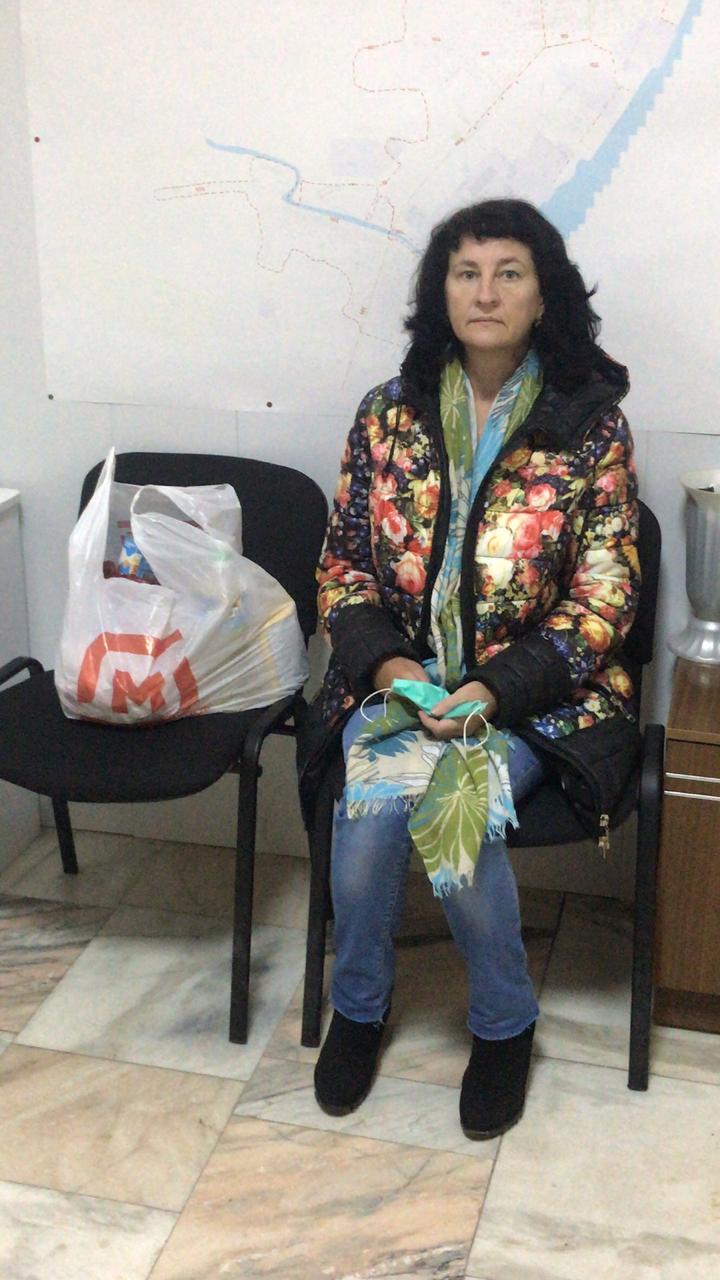 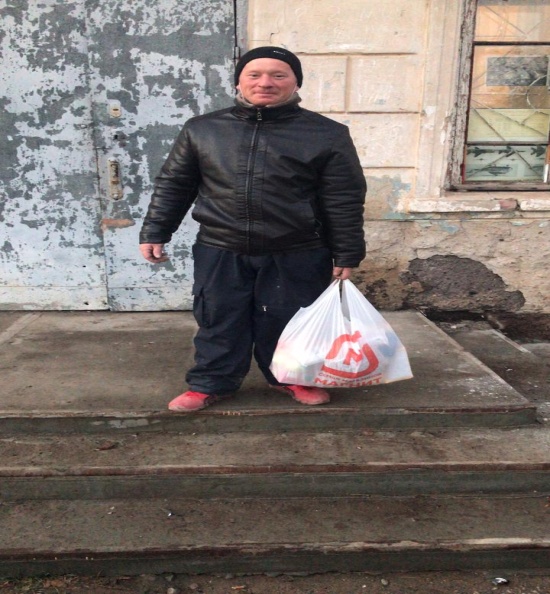 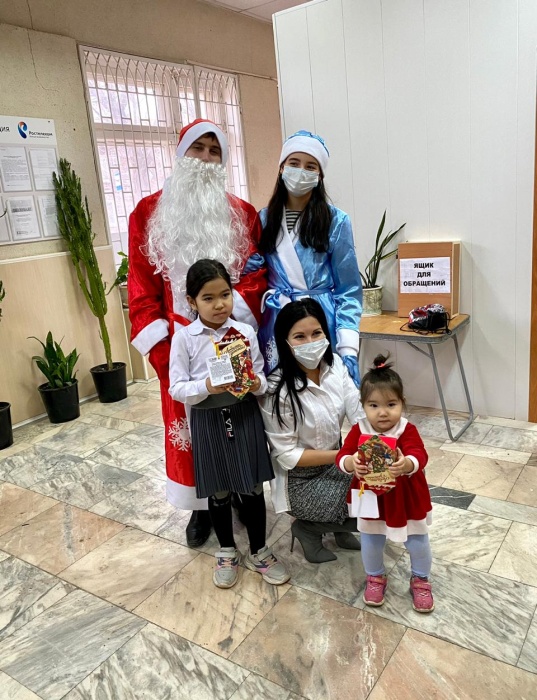 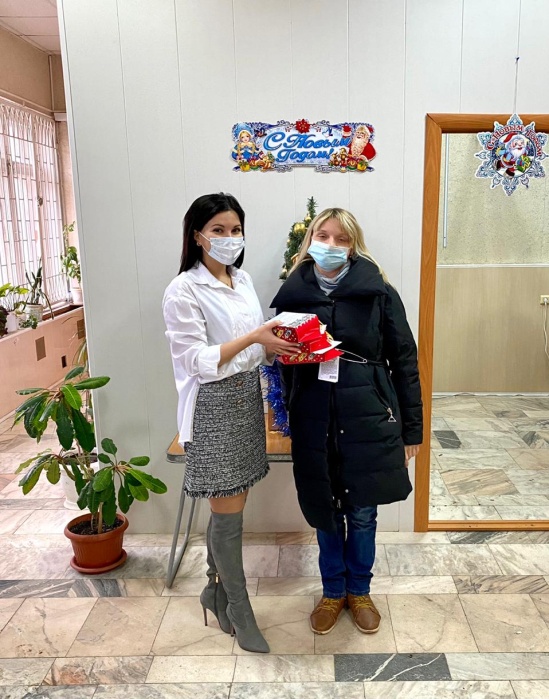 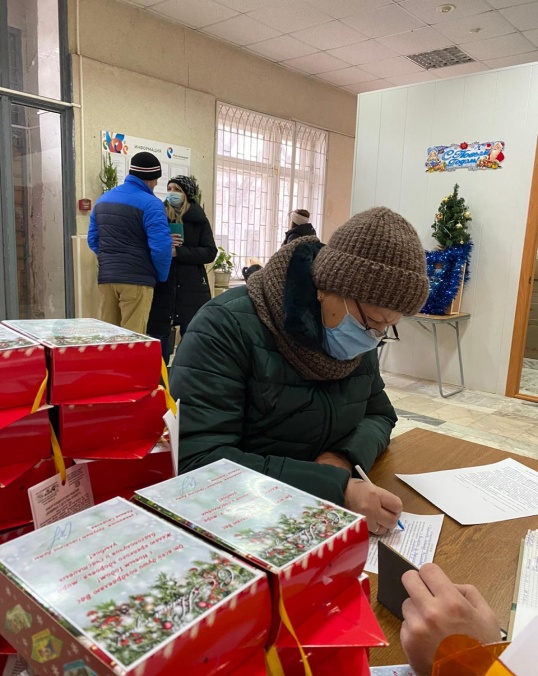 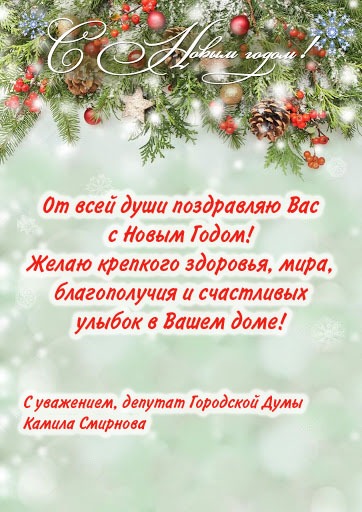 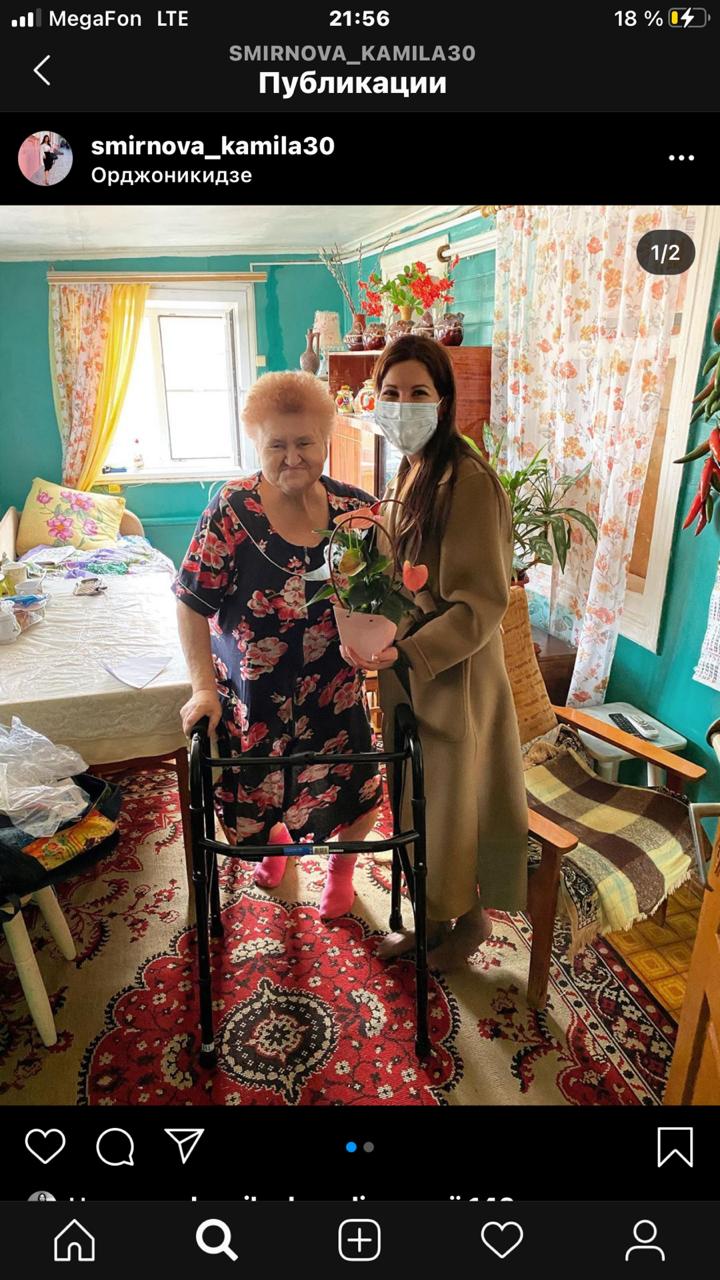 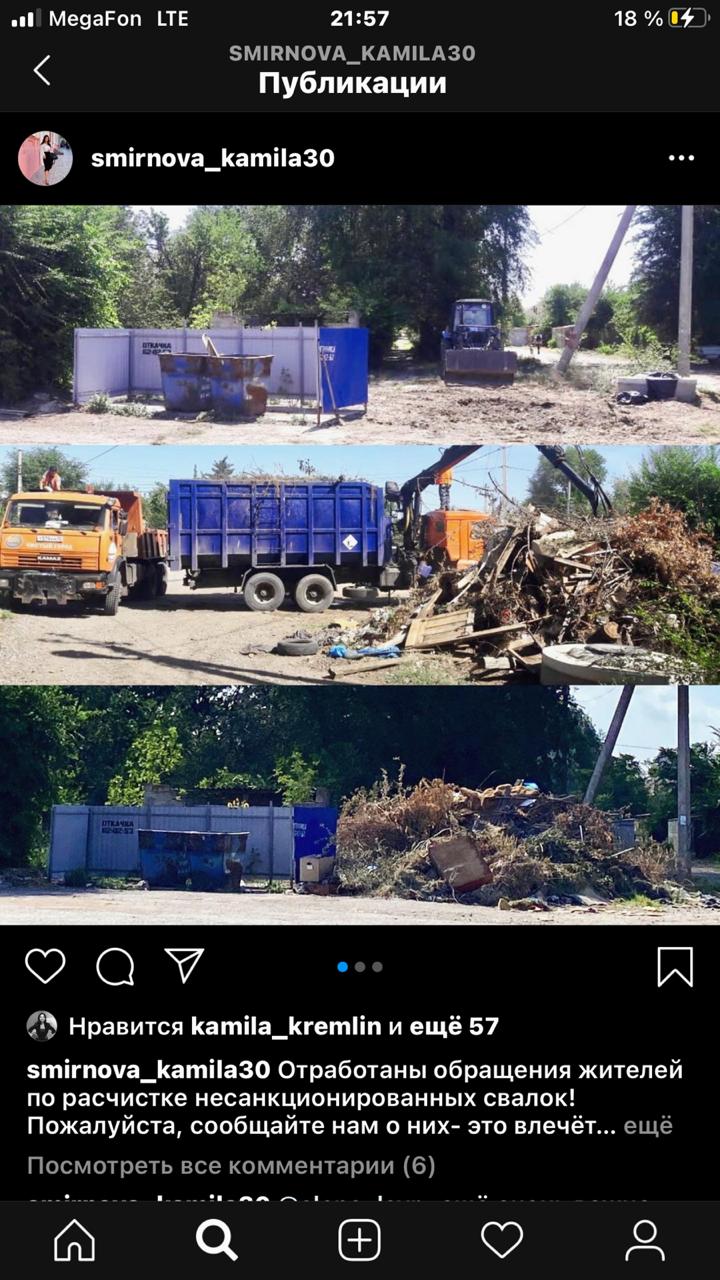 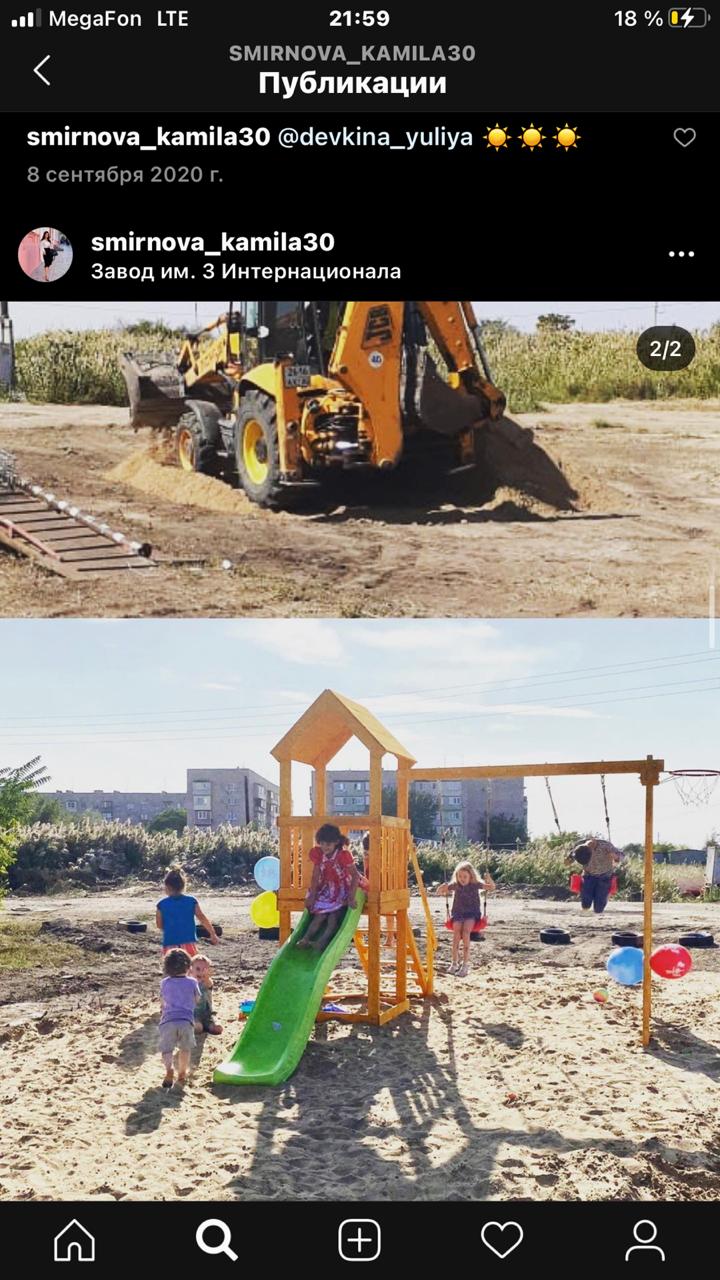 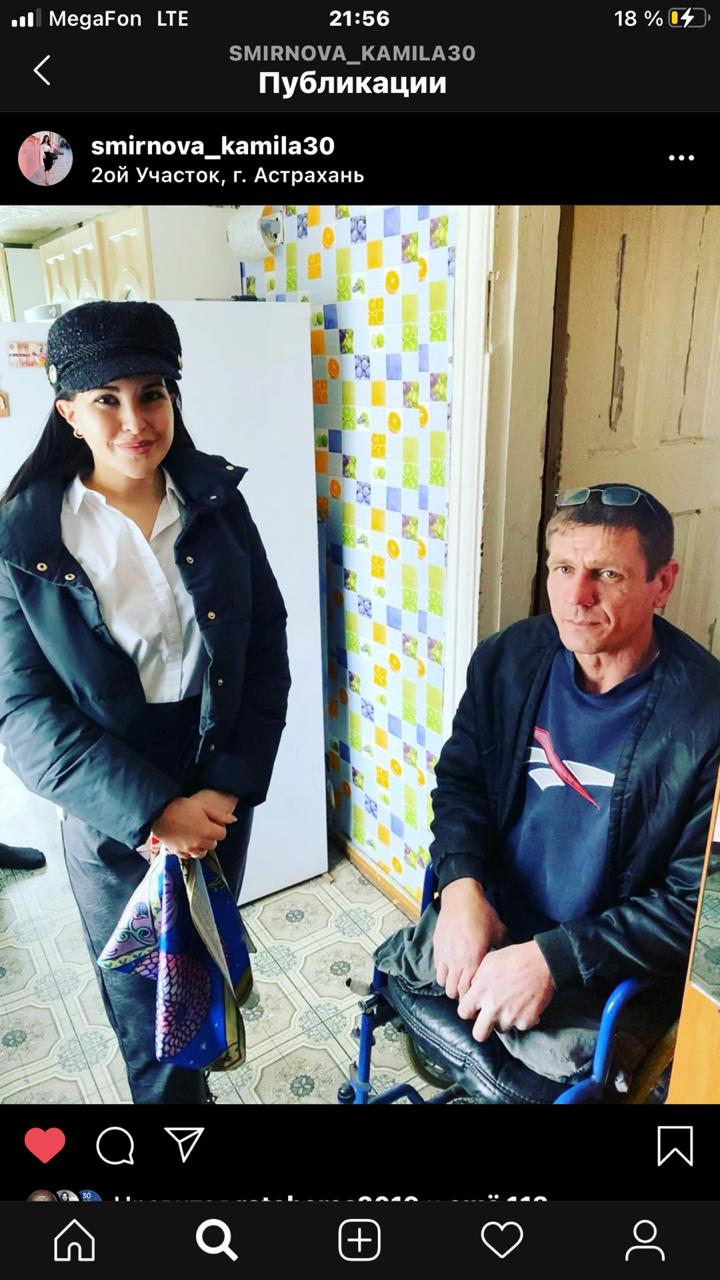 